ОПИСАНИЕ КОМПЕТЕНЦИИ«Геопространственные технологии»2023 г.Наименование компетенции: «Геопространственные технологии»Формат участия в соревновании: командныйКоличество конкурсантов в команде: 2 чел.Описание компетенции.Роль инженера-геодезиста в значительной мере изменилась с течением времени и продолжает меняться. Технологические изменения определяют прошлое, настоящее и будущее геодезической индустрии и профессии. Наряду с важностью применения основных базовых знаний геодезии, необходимо также осваивать новые навыки и адаптировать их к новым областям применения.Геодезисты – это специалисты, которые обладают практическими навыками для профессионального выполнения работ. Для достижения соответствия качественным требованиям, геодезисты должны применять необходимые знания и умения при производстве геодезических работ в строительстве, при планировке и застройке городов, геодезических работ на промышленных площадках, при проектировании и строительстве гидротехнических сооружений, при строительстве тоннелей и подземных сооружений, высокоточных инженерно-геодезических работ при строительстве, эксплуатации дорог и сооружений, геодезических работ для земельного кадастра, при организации инженерно-геодезических работ и безопасности жизнедеятельности и т.д.Геодезисты должны владеть технологией выполнения работ при инженерно-геодезических изысканиях, выполнять автоматизированную съемку с использованием механических, роботизированных тахеометров и спутниковой геодезической аппаратуры, уметь работать с наземными лазерными сканерами, обрабатывать результаты лазерного сканирования в специализированных настольных программных комплексах, уметь выполнять топографическую съемку с использованием беспилотных авиационных систем, владеть комплексными автоматизированными технологиями КРЕДО, оформлять проектную документацию с использованием компьютерных систем.Рынок геодезических технологий и решений медленно развивался с течением времени. Но с начала XXI века наблюдается настоящая революция в области развития геодезических или правильнее геопространственных технологий сбора данных. Современные геодезисты работают не только с традиционными результатами измерений оптико-электронного и спутникового геодезического оборудования. Сегодня специалист в области сбора геопространственных данных владеет навыками работы с облаками точек, являющимися результатами сканирования различных объектов с помощью технологий наземного, мобильного и воздушного сканирования.Рынок позволил специалисту работать с БПЛА, решающими огромное количество современных производственных задач. Современный специалист работает с информационными моделями зданий (Building Information Model или BIM), в которую входят изыскания, проектирование, строительство и эксплуатация того или иного сооружения. За 20 последних лет рынок геопространственных технологий сформировал дисциплинированного специалиста, имеющего высокую внутреннюю культуру для работы с цифрами, точными методиками, готового сомневаться и переделать работу ради требуемого результата.В настоящее время ученые Геодезических факультетов ВУЗов участвуют в разработке проектов строительства, его геодезического сопровождения и мониторинга при эксплуатации уникальных объектов. На научно-производственной школе инженерной геодезии только в одном из ВУЗов Москвы базировалось возведение таких объектов, как: Останкинская телебашня, Серпуховской ускоритель, Московский метрополитен, гидроэлектростанции на территории РФ и многие другие.Направление Чемпионатов высоких технологий в компетенции «Геопространственные технологии» обусловлено возможностью применения в будущем технологий воздушного, мобильного и наземного лазерного сканирования для решения ряда инженерных задач в различных отраслях; использования беспилотных авиационных систем для получения полевой топографо-геодезической информации и составления цифровых топографических карт и планов, построения полноценных 3D-моделей для реализации сложных проектов, городского планирования, научных и метрологических задач, ландшафтного дизайна и реверсивного инжиниринга.Направление Чемпионатов высоких технологий в компетенции – это работа с цифровыми геопространственными двойниками, технологиями информационного моделирования зданий (BIM), автономными системами сбора данных, технологиями дополненной реальности, нейронными сетями и искусственным интеллектом. Специалист по сбору геопространственных данных должен будет обладать навыками работы с облаками точек, заниматься проектированием, трёхмерным моделированием объектов сканирования, управлением БПЛА и роботов, владеть технологиями визуального позиционирования и эффективным менеджментом. Таким образом, такой специалист объединит умения и навыки ряда актуальных профессий.Задачей специалиста по сбору геопространственных данных будет являться профессиональное общение с архитекторами, планировщиками, представителями местных органов власти, арендодателями земельных участков, поставщиками коммуникационных услуг.Специалист будет изучать влияние качества геопространственных данных на устойчивое развитие компании, региона и государства, а также оптимизировать рабочие процессы для ключевых видов деятельности в различных отраслях с использованием цифровых карт.Нормативные правовые актыПоскольку Описание компетенции содержит лишь информацию, относящуюся к соответствующей компетенции, его необходимо использовать на основании следующих документов:СП 47.13330.2016 «СНиП 11-02-96 Инженерные изыскания для строительства. Основные положения» (Приказ Минстроя России от 30 декабря 2016 г. № 1033/пр).СП 47.13330.2012 – Инженерные изыскания для строительства. Основные положения. Актуализированная редакция СНиП 11-02-96СНиП 11-02-96 – Инженерные изыскания для строительства. Основные положения.СНиП 3.01.03-34 – Геодезические работы в строительстве.СНиП 12-03-2001 – Безопасность труда в строительстве. Часть I. Общие требования.СП 11-104-97 – Инженерно-геодезические изыскания для строительства.ГОСТ 21.610-85 – Газоснабжение. Наружные газопроводы.ГОСТ 22263-76 – Геодезия. Термины и определения.ГОСТ 21667-76 – Картография. Термины и определения.ГОСТ 28441-99 – Картография цифровая. Термины и определения.ГОСТ Р 21.1101-2009 – СПДС. Основные требования к проектной и рабочей документации.ГКИНП-02-033-82 – Инструкция по топографической съемке в масштабах 1:5000, 1:2000, 1:1000, 1:500, 1983 г.ГКИНП (ГНТА)-03-010-02 – Инструкция по нивелированию 1, 2, 3 и 4 классов.ГКИНП (ГНТА)-17-004-99 – Инструкция о порядке контроля и приемки геодезических, топографических и картографических работ.ГКИНП-07-016-91 – Правила закладки центров и реперов на пунктах геодезической и нивелирной сетей.РСН 72-88 – Инженерные изыскания для строительства - Технические требования к производству съемок подземных (надземных) коммуникаций.РТМ 68-13-99 – Условные графические изображения в документации геодезического и топографического производства.РТМ 68-14-01 – Спутниковая технология геодезических работ. Термины и определения.ВСН 51-03-01-76 – Инструкция о составе и оформлении технологических рабочих чертежей зданий и сооружений газовой промышленности.ПТБ-88 – Правила по технике безопасности на топографо-геодезических работах.ФГОС СПО:05.02.01 Картография – Приказ Минпросвещения России от 18.11.2020 №650;07.02.01 Архитектура – Приказ Минпросвещения России от 04.10.2021 №692;08.02.01 Строительство и эксплуатация зданий и сооружений – Приказ Минобрнауки России от 10.01.2018 №2;08.02.02 Строительство и эксплуатация инженерных сооружений – Приказ Минобрнауки России от 10.01.2018 №6;08.02.05 Строительство и эксплуатация автомобильных дорог и аэродромов - Приказ Минобрнауки России от 11.01.2018 №25;08.02.06 Строительство и эксплуатация городских путей сообщения – Приказ Минобрнауки России от 15.01.2018 №31;09.02.04 Информационные системы (по отраслям) – Приказ Минобрнауки России от 14.05.2014 №525;21.02.19 Землеустройство – Приказ Минпросвещения России от 18.05.2022 №339;21.02.05 Земельно-имущественные отношения – Приказ Минобрнауки России от 12.05.2014 №486;21.02.06 Информационные системы обеспечения градостроительной деятельности – Приказ Минобрнауки России от 12.05.2014 №487;21.02.20 Прикладная геодезия – Приказ Минпросвещения России от 16.07.2022 №617;21.02.10 Геология и разведка нефтяных и газовых месторождений – Приказ Минпросвещения России от 11.11.2022 №967;21.02.11 Геофизические методы поисков и разведки месторождений полезных ископаемых – Приказ Минпросвещения России от 31.08.2022 №791;21.02.12 Технология и техника разведки месторождений полезных ископаемых – Приказ Минпросвещения России от 25.07.2022 №607;21.02.14 Маркшейдерское дело – Приказ Минобрнауки России от 12.05.2014 №495.Профессиональный стандарт:10.001 Специалист в сфере кадастрового учета – Приказ Министерства труда и социальной защиты Российской Федерации от 12.10.2021 №718н;10.002 Специалист в области инженерно-геодезических изысканий - Приказ Министерства труда и социальной защиты Российской Федерации от 21.10.2021 №746н;10.003 Специалист в области инженерно-технического проектирования для градостроительной деятельности – Приказ Министерства труда и социальной защиты Российской Федерации от 19.10.2021 №730н;10.005 Специалист по вопросам благоустройства и озеленения территорий и объектов – Приказ Министерства труда и социальной защиты Российской Федерации от 09.09.2020 №599н;10.006 Градостроитель – Приказ Министерства труда и социальной защиты Российской Федерации; от 17.03.2016 №110н;10.008 Архитектор – Приказ Министерства труда и социальной защиты Российской Федерации от 06.04.2022 №202н;10.009 Землеустроитель – Приказ Министерства труда и социальной защиты Российской Федерации от 29.06.2021 №434н;10.011 Специалист в области проектирования мостовых сооружений – Приказ Министерства труда и социальной защиты Российской Федерации от 15.09.2020 №613н;10.014 Специалист в области проектирования автомобильных дорог – Приказ Министерства труда и социальной защиты Российской Федерации от 24.11.2020 №823н;16.025 Специалист по организации строительства – Приказ Министерства труда и социальной защиты Российской Федерации от 21.04.2022 №231н;16.043 Дорожный рабочий – Приказ Министерства труда и социальной защиты Российской Федерации от 17.11.2020 №804н.ЕТКС:Замерщик на топографо-геодезических и маркшейдерских работах (Утвержден Постановлением Минтруда РФ от 17.02.2000 №16).Перечень профессиональных задач специалиста по компетенции определяется профессиональной областью специалиста и базируется на требованиях современного рынка труда к данному специалисту.Перечень профессиональных задач специалиста по компетенции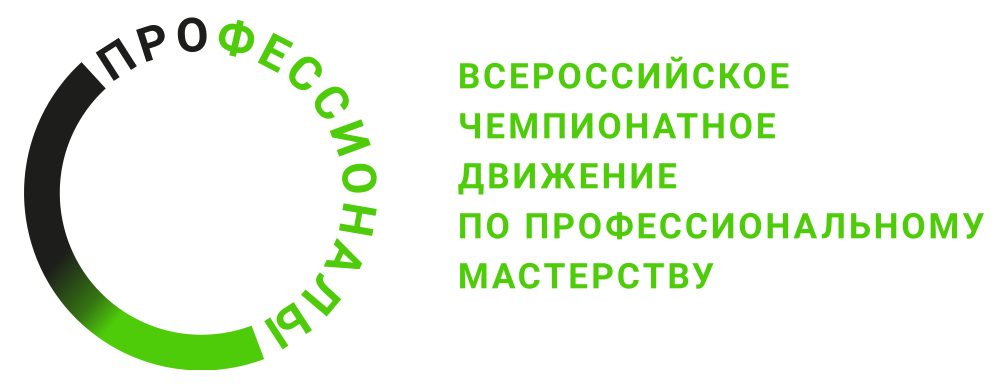 № п/пВиды деятельности/трудовые функцииАнализ географических особенностей картографируемой территорииСоздание общегеографических карт и атласовСоздание тематических и специальных карт и атласовВыполнение оформительских и издательских картографических работПроектирование объектов архитектурной средыОсуществление мероприятий по реализации принятых проектных решенийПланирование и организация процесса архитектурного проектированияВыполнение технологических процессов на объекте капитального строительстваОрганизация деятельности структурных подразделений при выполнении строительно-монтажных, в том числе отделочных работ, эксплуатации, ремонте и реконструкции зданий и сооруженийОрганизация видов работ при эксплуатации и реконструкции строительных объектовВспомогательная деятельность по сбору и хранению информации, необходимой для обеспечения строительного производства строительными и вспомогательными материалами и оборудованиемОрганизация работы складского хозяйстваДеятельность в области инженерно-технического проектирования для градостроительной деятельностиОрганизация строительного производстваПроизводственно-техническое и технологическое обеспечение строительного производстваОбеспечение строительного производства строительными материалами, изделиями и оборудованиемПланово-экономическое обеспечение строительного производстваОрганизация производства работ по ремонту, реконструкции и усилению инженерных сооруженийУчастие в изыскании и проектировании автомобильных дорог и аэродромовУчастие в организации работ по производству дорожно-строительных материаловУчастие в организации работ по строительству автомобильных дорог и аэродромовУчастие в работах по эксплуатации автомобильных дорог и аэродромовОрганизация и выполнение работ при проектировании городских путей сообщения (кроме транспортных развязок)Организация и выполнение работ по строительству городских путей сообщения (кроме транспортных развязок)Организация и выполнение работ по эксплуатации и ремонту городских путей сообщения (кроме транспортных развязок)Организация и выполнение работ по проектированию, строительству, эксплуатации и ремонту транспортных развязок городских путей сообщенияЭксплуатация и модификация информационных системУчастие в разработке информационных системПодготовка, планирование и выполнение полевых и камеральных работ по инженерно-геодезическим изысканиямПроведение технической инвентаризации и технической оценки объектов недвижимостиВспомогательная деятельность в сфере государственного кадастрового учета и (или) государственной регистрации прав на объекты недвижимости, определения кадастровой стоимостиОсуществление контроля использования и охраны земельных ресурсов и окружающей среды, мониторинг земель Выполнение работ по созданию геодезических, нивелирных сетей и сетей специального назначенияВыполнение топографических съемок, графического и цифрового оформления их результатовОрганизация работы коллектива исполнителейПроведение работ по геодезическому сопровождению строительства и эксплуатации зданий и инженерных сооружений Проведение работ по топографо-геодезическому обеспечению кадастра территорий и землеустройстваОбслуживание и эксплуатация оборудования, аппаратуры и контрольно-измерительных приборов по испытанию нефтяных и газовых скважинПланирование и проведение бурения, испытаний и эксплуатации скважин при поисково-разведочных работах на нефть и газПланирование и организация производственных работ персонала подразделенияОбслуживание оборудования и установок поисков и разведки месторождений полезных ископаемыхПроведение поисково-разведочных работУправление персоналом структурного подразделенияУчастие в разработке технологий поисков и разведки месторождений полезных ископаемыхВедение технологических процессов буровых работВедение технологических процессов проходческих работТехническое обслуживание и ремонт бурового и горного оборудованияРуководство персоналом структурного подразделенияУчастие в разработке технологий поисков и разведки месторождений полезных ископаемыхВыполнение геодезических работМаркшейдерское обеспечение ведения горных работУчет выемки полезного ископаемого из недрОрганизация работы коллектива исполнителейВспомогательная деятельность в сфере государственного кадастрового учета и (или) государственной регистрации прав на объекты недвижимостиПредоставление сведений, содержащихся в ЕГРН, по запросуОсуществление ведения реестра границОсуществление кадастрового деления территории Российской ФедерацииОсуществление государственного кадастрового учета и (или) государственной регистрации прав на объекты недвижимостиУправление деятельностью в сфере государственного кадастрового учета и (или) государственной регистрации прав на объекты недвижимостиВыполнение инженерно-геодезических изысканий в градостроительной деятельностиУправление выполнением и контроль выполнения инженерно-геодезических изысканий в градостроительной деятельностиОрганизация выполнения работ по инженерно-геодезическим изысканиям в градостроительной деятельностиВыполнение подготовительных работ и работ основного профиля (благоустройство, озеленение, техническое обслуживание, содержание) на территориях и объектахОперативное руководство работниками при производстве подготовительных работ и работ основного профиля (благоустройство, озеленение, техническое обслуживание, содержание) на территориях и объектахТехническое и организационное обеспечение производства работ одного вида (благоустройство, озеленение, техническое обслуживание, содержание) на территориях и объектахОрганизация производства комплекса работ (благоустройство, озеленение, техническое обслуживание, содержание) на территориях и объектахУправление производством комплекса работ (благоустройство, озеленение, техническое обслуживание, содержание) на территориях и объектах и контроль за производством комплекса указанных работРуководство деятельностью организации по производству комплекса работ (благоустройство, озеленение, техническое обслуживание и содержание) на территориях и объектахТехническое сопровождение разработки градостроительной документации и сопутствующих исследованийРазработка градостроительной документации для конкретного территориального объектаПроведение исследований и изысканий, необходимых для разработки конкретного вида градостроительной документацииОрганизация планирования и проектирования обустройства территорий применительно к конкретному территориальному объектуРазработка отдельных архитектурных, в том числе объемных и планировочных, решений и оформление архитектурного раздела проектной документации объектов капитального строительстваРазработка архитектурного раздела проектной документации объектов капитального строительства и авторский надзор за соблюдением проектных решенийРуководство процессом архитектурно-строительного проектирования объектов капитального строительства и работами, связанными с их реализациейФункциональное, организационное и творческое руководство деятельностью организации (структурного подразделения) в области архитектурно-строительного проектированияПодготовка данных для составления землеустроительной документацииРазработка землеустроительной документацииПроведение исследований по вопросам рационального использования земель и их охраны, совершенствования процесса землеустройствВыполнение работ по подготовке проектной документации на отдельные узлы и элементы мостовых сооруженийВыполнение работ по подготовке проектной документации на мостовые сооружения в целомРуководство деятельностью работников или группы работников в составе подразделения по подготовке проектной документации на мостовые сооружения Инженерно-техническое сопровождение подготовки проектной документации на мостовые сооруженияРуководство деятельностью подразделения по подготовке проектной документации на мостовые сооруженияВыполнение работ по подготовке проектной продукции по отдельным узлам и элементам автомобильных дорогВыполнение работ по подготовке проектной продукции по автомобильным дорогам в целомРуководство деятельностью работников или группы работников в составе подразделения по подготовке проектной продукции по автомобильным дорогамИнженерно-техническое сопровождение подготовки проектной продукции по автомобильным дорогамРуководство деятельностью подразделения по подготовке проектной продукции по автомобильным дорогамОрганизация производства видов строительных работОрганизация производства отдельных этапов строительных работОрганизация строительства объектов капитального строительстваВыполнение вспомогательных работ при устройстве, ремонте и содержании дорожных оснований, покрытий и искусственных сооружений вручнуюВыполнение работ по устройству и ремонту грунтовых и грунтовых улучшенных дорог, искусственных сооружений, тротуаров и оснований под асфальтобетонные и цементобетонные покрытия, подготовке оснований под рельс-формы при строительстве цементобетонных дорог, ликвидации разрушений и восстановлению дорожной одеждыВыполнение работ по строительству и эксплуатации дорожных одежд, искусственных сооружений и обстановки путиВыполнение работ по монтажу сборных элементов дорожной конструкции№ п/пНаименование задачи и/или трудовой функции1Определение плановых координат точек местности наземными методами.2Определение высот точек местности методами геометрического и тригонометрического нивелирования.3Спутниковые определения координат и высот точек местности.4Производство инженерно-гидрографических работ.5Выполнение топографической съёмки местности и съёмки подземных коммуникаций и сооружений.6Выполнение камеральной обработки материалов инженерно-геодезических и инженерно-гидрографических работ, создание продуктов информационных систем обеспечения градостроительной деятельности.7Планирование отдельных видов инженерно-геодезических работ.8Руководство полевыми и камеральными инженерно-геодезическими работами.9Подготовка разделов технического отчёта о выполненных инженерно-геодезических работах.10Планирование инженерно-геодезических изысканий.11Организация производства инженерно-геодезических изысканий.12Повышение эффективности инженерно-геодезических изысканий, качества обеспечения информационных систем обеспечения градостроительной деятельности геодезической информацией.